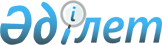 О внесении изменения в решение маслихата от 9 апреля 2014 года № 166 "Об утверждении Регламента Аркалыкского городского маслихата"
					
			Утративший силу
			
			
		
					Решение маслихата города Аркалыка Костанайской области от 28 мая 2015 года № 248. Зарегистрировано Департаментом юстиции Костанайской области 17 июня 2015 года № 5667. Утратило силу решением маслихата города Аркалыка Костанайской области от 19 мая 2017 года № 110
      Сноска. Утратило силу решением маслихата города Аркалыка Костанайской области от 19.05.2017 № 110 (вводится в действие по истечении десяти календарных дней после дня его первого официального опубликования).
      В соответствии со статьей 9 Закона Республики Казахстан от 23 января 2001 года "О местном государственном управлении и самоуправлении в Республике Казахстан", с Указом Президента Республики Казахстан от 3 декабря 2013 года № 704 "Об утверждении Типового регламента маслихата" Аркалыкский городской маслихат РЕШИЛ:
      1. Внести в решение маслихата от 9 апреля 2014 года № 166 "Об утверждении Регламента Аркалыкского городского маслихата" (зарегистрировано в Реестре государственной регистрации нормативных правовых актов за № 4703, опубликовано 30 мая 2014 года в газете "Торгай") следующее изменение:
      в Регламенте утвержденным указанным решением:
      пункт 7 изложить в новой редакции на государственном языке, текст на русском языке не изменяется.
      2. Настоящее решение вводится в действие по истечении десяти календарных дней после дня его первого официального опубликования.
					© 2012. РГП на ПХВ «Институт законодательства и правовой информации Республики Казахстан» Министерства юстиции Республики Казахстан
				
      Председатель
очередной сессии

К. Смагулов

      Секретарь маслихата

Н. Шалдыбаев
